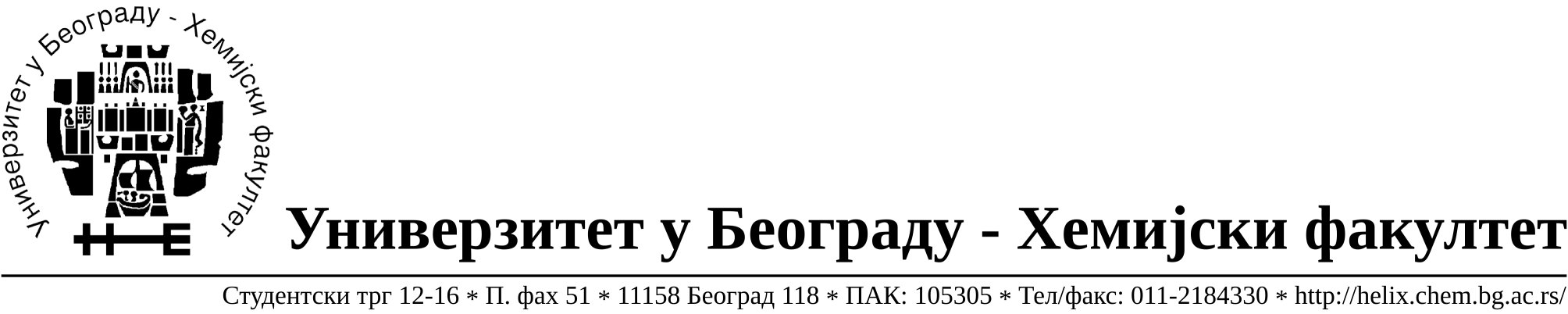 	На основу члана 116. Закона о јавним набавкама („Службени гласник РС“, бр. 124 / 12), Универзитет у Београду – Хемијски факултет објављује:ОБАВЕШТЕЊЕ О ЗАКЉУЧЕНОМ УГОВОРУНазив, адреса и „Интернет“ страница наручиоца: Универзитет у Београду – Хемијски факултет, Београд, Студентски трг 12-16, www.chem.bg.ac.rs.Врста наручиоца: просветаОпис предмета набавке, назив и ознака из општег речника набавке: добра – материјала за науку (лабораторијско стакло и потрошни материјал) формиране по партијама( 113 партијe)  поступак јавне набавке мале вредности ЈН 32/14.Ознака из општег речника набавке:      33793000- производи од стакла за лабораторијске намене     38437000- лабораторијске пипете и прибор,Критеријум за доделу Уговора;  економски најповољнија понуђена цена.Број примљених понуда:  укупно за све партије 9.Датум доношења Одлуке о додели Уговора: 10.12.2014.Датум закључења Уговора: 18.12.2014.Основни подаци о добављачима, партије за које је уговорена вредност и укупна уговорена вредност: Период важења Уговора:  до краја 2014. године.БрНазив  понуђачаАдреса, ПИБ и Матични бр.Број уговораПартијеУкупно уговорена вредност без ПДВ-а1Uni-chem d.o.o.Страхињића Бана 44Београд, 100052572, 171676771474/6b17, 31, 33, 45, 55, 61, 69, 70, 75, 76, 80, 81, 103.52.369,102Kefo d.o.o.Бачка1UБеоград, 105046072, 203022161474/434, 35, 36, 37, 62, 63, 64, 65.3.192,003Superlab d.o.o.Милутина Миланковића 25Нови Београд, 101822498, 170517171474/6а8, 9, 15, 16, 20, 21, 22, 24, 38, 39, 40, 41, 57, 67, 71, 72, 85, 87, 89, 94, 95, 97, 107, 109.130.924,004Alfatrade enterprise d.o.o.Љубе Стојановића 3Београд, 100246604, 074613301474/21, 2, 10, 14, 18, 19, 30, 46, 48, 49, 73, 74.40.625,505Alfamed d.o.o.Љубомира Стојановића 311000 Београд, 100209988074312791474/14, 5, 6, 7, 12.13.350,006МC Latra d.o.o.Херцеговачка 311080 Земун, 105999504205081161474/63, 13, 23, 25, 27, 28, 29, 32, 50, 51, 52, 54, 58, 68, 83, 88, 98, 104, 105, 106, 110.82.109,007G-2 d.o.o.Цара Душана 268 иЗемун,105630278204138321474/366800,008Many Agrovet d.o.o.Рузвелтова 4511000 Београд, 10041867060152551474/526, 53, 56, 59, 77, 78, 79, 82, 84, 86, 90, 91, 96, 99, 100, 101, 102, 111, 112, 113.87.108,30